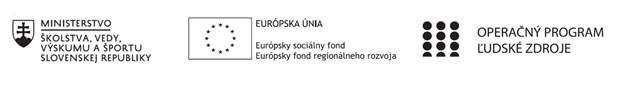 Správa o činnosti pedagogického klubu Príloha:Prezenčná listina zo stretnutia pedagogického klubuPríloha správy o činnosti pedagogického klubu                                                                                             PREZENČNÁ LISTINAMiesto konania stretnutia: ZŠ Sama CambelaDátum konania stretnutia: .....24.06. 2020 ........Trvanie stretnutia: ...15,00 – 18,00 hod......Zoznam účastníkov/členov pedagogického klubu:Prioritná osVzdelávanieŠpecifický cieľ1.1.1 Zvýšiť inkluzívnosť a rovnaký prístup ku kvalitnému vzdelávaniu a zlepšiť výsledky a kompetencie detí a žiakovPrijímateľZákladná škola Sama Cambela, Školská 14, 976 13 Slovenská ĽupčaNázov projektuZvýšenie kvality vzdelávania na ZŠ Sama Cambela v Slovenskej ĽupčiKód projektu  ITMS2014+312011R070Názov pedagogického klubu 5.6.2. Pedagogický klub - čitateľské dielne s písomným výstupomDátum stretnutia  pedagogického klubu24.06. 2020  Miesto stretnutia  pedagogického klubuZŠ Sama Cambela, Slovenská ĽupčaMeno koordinátora pedagogického klubuMgr. Marcela KramcováOdkaz na webové sídlo zverejnenej správyhttp://www.zsslovlupca.edu.sk/Manažérske zhrnutie:V mesiaci jún prebiehala činnosť klubu Čitateľské dielne podľa aktualizovaného plánu práce: realizovali sa štyri aktivity so žiakmi piateho ročníka, ktorí chodili do školy po obnovení vyučovania od 1.júna. Piataci čítali na pokračovanie do školského rozhlasu pre žiakov prvého stupňa, nahrali zvukovú knihu, vytvorili reklamné slogany motivujúce k čítaniu kníh a návrhy na zaujímavé obálky kníh. Išlo o aktivity zábavného a tvorivého charakteru, prostredníctvom ktorých žiaci nielen rozvíjali svoju čitateľskú gramotnosť, ale tiež obnovili sociálne vzťahy so spolužiakmi.  Zároveň členovia klubu formou dotazníka zistili, ako sa menili čitateľské návyky žiakov v porovnaní s januárom 2020.  Zber  údajov prebiehal  u žiakov  4. – 8. ročníka v čase od 5. 6. do 12. 6. Odpovedalo naň 155 respondentov.Kľúčové slová:Dotazník, audiokniha, reklamný slogan, obálka na knihuHlavné body, témy stretnutia, zhrnutie priebehu stretnutia: V úvode stretnutia  členovia klubu diskutovali o tom, ako prebiehala realizácia zábavných aktivít na rozvoj čitateľskej gramotnosti: tvorba zvukovej knihy, tvorba reklamných sloganov motivujúcich k čítaniu a tvorba zaujímavého obalu na knihy. Žiaci 5.A a 5. B v mesiaci jún podľa pripraveného programu vytvorili žiacke práce, z ktorých  členovia klubu  na dnešnom zasadnutí vytvorili nástenku. Na spoločnom stretnutí žiakov prvého ročníka a zástupcov piatakov na hodine čítania pokrstili prváci zvukovú knihu veľkým potleskom. Na dotazník s názvom „Knihy a ja počas učenia sa na diaľku“ reagovalo 155 respondentov zo štvrtého až ôsmeho ročníka. Na prvú otázku, koľko kníh žiaci prečítali za tri mesiace prerušeného vyučovania, odpovedalo 57 percent žiakov, že prečítalo jednu až dve knihy. Tak na 19% prečítalo tri až päť kníh, 11% šesť a viac a necelých 13% neprečítalo žiadnu knihu. Knihy, ktoré žiaci v tomto období čítali, pochádzali prevažne z domácej knižnice (62%)  alebo žiakom kúpili rodičia nové knihy (29%).  Necelých  8 percent  žiakov  čítalo e-knihy. V ďalších odpovediach žiaci väčšinou uvádzali, že ich mali požičané od kamarátov alebo z knižnice. Najčastejšie čítaným žánrom bolo fantasy (38%), nasledovali dobrodružné a historicko-dobrodružné knihy (28%), detektívky (26%), rozprávky (21%) a sci-fi (11%). Niektorí jednotlivci uvádzali, že čítali napr. „sebarozvojové“ knihy, básne, rady do hry, encyklopédie atď. Na otázku, či v tomto období vyskúšali aj nejaký nový žáner, s ktorým sa doteraz nestretli, 73,5% žiakov odpovedalo, že nie. Zo zvyšných 26,5% žiakov, ktorí vyskúšali nový žáner, 16 žiakov čítalo fantasy, 9 žiakov detektívku, 7 žiakov historickú alebo dobrodružno-historickú knihu, 6 žiakov rozprávky a 5 žiakov sci-fi. 71% žiakov uviedlo, že im v tomto období nikto nečítal knihu nahlas, ale viac ako polovica respondentov čítala niekomu knihy nahlas. 69% žiakov si v tomto období našlo na čítanie viac času ako v období, keď chodia do školy. Viac času na čítanie nemalo 31%. Ako dôvody žiaci uvádzali, že trávili veľa času v prírode, športovali, mali veľa povinností učiť sa, prípadne sa im nechcelo a čítanie ich nebaví. Na otázku, koľko času priemerne za deň čítali knihy, najviac žiakov (45%) odpovedalo, že jednu až dve hodiny. Necelých 22% menej ako 15 minút, približne 10% pätnásť minút až hodinu. A 7% viac ako dve hodiny. Takmer 42% čítalo naposledy knihu inú ako učebnicu včera alebo dnes, takmer 33% naposledy pred týždňom a približne 14% pred mesiacom. Ako dôvody, prečo čítali knihy, žiaci uvádzali: čítanie ich baví (52%), čítanie rozvíja ich myslenie a vyjadrovanie (takmer 39%), čítaním kníh sa vzdelávajú (29%), kvôli škole alebo rodičom číta 16%. Jednotliví žiaci ako dôvody uviedli napríklad, že čítali knihu súrodencom, že ich baví konkrétna kniha napr. Harry Potter alebo Denník odvážneho bojka, prípadne, že nemali čo iné robiť. Ako dôvody prečo nečítajú knihy, žiaci uvádzali: nebaví ich to (13,5%), čítanie je únavné a radšej si pozrú film (12%) a 9% nemá na čítanie čas. Z porovnania výsledkov dotazníkov z januára 2020 a júna 2020 vyplynulo, že počet žiakov, ktorí sa za predchádzajúci týždeň venovali čítaniu kníh, sa mierne znížil. Zo 78,8% na 74, 8%. Predpokladáme, že príčinou tohto mierneho poklesu môže byť to, že v júni trávili žiaci viacej času vonku. V dotazníku z júna sa zistilo, že narástol počet žiakov, ktorí sa venovali čítaniu priemerne jednu až dve hodiny denne (z 34% na 45%). Počet žiakov, ktorí čítali menej ako 15 minút denne ostal približne rovnaký (23% a 22%), rovnako ako počet žiakov, ktorí čítali viac ako dve hodiny (7%). V období pred mimoriadnym prerušením vyučovania sme sa na hodinách čitateľských dielní a na hodinách literatúry venovali aktivitám súvisiacim s vlastným čítaním. Je potešujúce, že viac ako polovica žiakov čítala v období prerušeného vyučovania niekomu nahlas. Dôvody, prečo žiaci čítajú knihy, ostali rovnaké. Čítanie deti baví (54% z januára a 52% z júna), čítanie rozvíja ich myslenie a vyjadrovanie (33% a 39%), čítaním kníh sa vzdelávajú (18% a 29%). Nárast odpovedí tohto typu súvisí pravdepodobne s tým, že v tomto období sa žiaci nevzdelávali v škole a ako zdroj poznávania si zvolili knihy. Z dôvodov, prečo deti knihy nečítajú, zostal najčastejší dôvod rovnaký – nebaví ich to (16% v januári a 13,5% v júni). V januári bol na druhom mieste dôvod, že nemajú čas na čítanie (12%) oproti deviatim percentám v júni. Čítanie je únavné pre 12% žiakov v júni oproti 8% v januári. Závery a odporúčania:Z prieskumu čitateľských návykov žiakov vyplynulo, že čítanie zostáva veľmi populárnou záľubou a obľúbeným spôsobom trávenia voľného času. Väčšina žiakov má dostatočné zásoby vlastných kníh v knižnici a rodičia im ju priebežne dopĺňajú. Potvrdilo sa, že knihy, ktoré plánujeme zakúpiť do čitateľských kútikov v triedach, sú najobľúbenejšími žánrami u detí. Žiaci zostávajú verní svojim obľúbeným žánrom a neradi ich menia. Naďalej ostáva ako vhodnou aktivitou čítanie nahlas, lebo ak majú žiaci príležitosť, tak sa mu venujú aj v domácom prostredí. Viac voľného času znamenalo, že žiaci viac čítali, to znamená, že je žiadúce vytvárať žiakom väčší časový priestor na čítanie aj v škole. Keďže sme realizovali dva prieskumy v časovom rozpätí pol roka na rovnakej vzorke respondentov, ale v rozdielnych podmienkach, a ich výsledky sú porovnateľné a neodporujú si, možno ich závery považovať za dôveryhodné. Nástenka so žiackymi prácami motivujúcimi k čítaniu bude v prvých mesiacoch budúceho školského súčasťou školskej výzdoby. Zvuková kniha bude slúžiť žiakom prvého stupňa a klubom ŠKD ako pomôcka na ozvláštnenie vyučovania a času tráveného v školskom klube. Zároveň sú tieto práce motiváciou pre vyučovanie v ďalších ročníkoch. Vypracoval (meno, priezvisko)Mgr. Marcel HlaváčDátum24.06. 2020Podpis............................Schválil (meno, priezvisko)............................Dátum............................Podpis............................Prioritná os:VzdelávanieŠpecifický cieľ:1.1.1 Zvýšiť inkluzívnosť a rovnaký prístup ku kvalitnému vzdelávaniu a zlepšiť výsledky a kompetencie detí a žiakovPrijímateľ:Základná škola Sama Cambela, Školská 14, 976 13 Slovenská ĽupčaNázov projektu:Zvýšenie kvality vzdelávania na ZŠ Sama Cambela v Slovenskej ĽupčiKód ITMS projektu:312011R070Názov pedagogického klubu:5.6.2. Pedagogický klub - čitateľské dielne s písomným výstupomč.Meno a priezviskoPodpisInštitúcia1.Mgr. Marcel HlaváčZŠ Sama Cambela2.PhDr. Jana JamriškováZŠ Sama Cambela3.Mgr. Marcela KramcováZŠ Sama Cambela